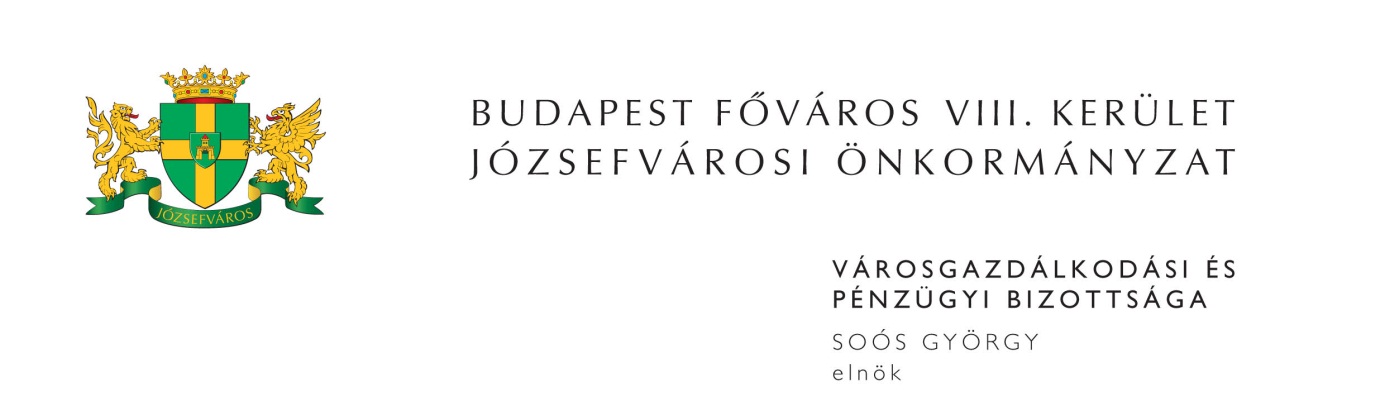 M E G H Í V ÓBudapest Józsefvárosi Önkormányzat Városgazdálkodási és Pénzügyi Bizottsága2017. évi 4. rendkívüli ülését2017. július 19-én (szerda) 1300 órárahívom össze.A Városgazdálkodási és Pénzügyi Bizottság ülését a Józsefvárosi Polgármesteri HivatalIII. 300-as termében (Budapest VIII. kerület, Baross u. 63-67.) tartja.Napirend1. Közbeszerzések(írásbeli előterjesztés)Javaslat „Térfigyelő kamerarendszer kiépítése” tárgyú közbeszerzési eljárás megindítására (PÓTKÉZBESÍTÉS)Előterjesztő: Bajusz Ferenc - Közterület-felügyeleti Ügyosztály vezetője2. Beszerzések(írásbeli előterjesztés)Javaslat a „Térfigyelő kamerák tápellátás helyreállítása” tárgyú, közbeszerzési értékhatárt el nem érő beszerzési eljárás eredményének megállapításáraElőterjesztő: Bajusz Ferenc - Közterület-felügyeleti Ügyosztály vezetőjeJavaslat „Józsefváros Smart City Stratégiájának kidolgozása” tárgyú, közbeszerzési értékhatárt el nem érő beszerzési eljárás eredményének megállapításáraElőterjesztő: dr. Balla Katalin - Jegyzői Kabinet vezetőjeJavaslat a „Háziorvosi lakás felújítása” tárgyú, közbeszerzési értékhatárt el nem érő beszerzési eljárás eredményének megállapítására (PÓTKÉZBESÍTÉS)Előterjesztő: dr. Kecskeméti László - Józsefvárosi Gazdálkodási Központ Zrt. operatív igazgatója3. Gazdálkodási ÜgyosztályElőterjesztő: dr. Hencz Adrienn - ügyosztályvezető(írásbeli előterjesztés)Javaslat a Corvin sétány projekt keretszerződés közös megegyezéssel történő lezárásáról szóló megállapodás módosítására (PÓTKÉZBESÍTÉS)Javaslat közterület-használati kérelmek elbírálására Tulajdonosi hozzájárulás a Gyermekbarát város projekt VIII. kerületi megvalósításához Tulajdonosi hozzájárulás a Budapest VIII. kerület, Tolnai Lajos utca 28-30. számú ingatlanra kapubehajtó kiépítéséhezTulajdonosi hozzájárulás a Budapest VIII. kerület, Vajda Péter utca – Bláthy Ottó utca terelősziget és gyalogos átvezetés építéséhezJavaslat a Józsefvárosi Gazdálkodási Központ Zrt. feladatellátásával kapcsolatos döntések meghozataláraJavaslat hőszolgáltatási szerződés módosítására (PÓTKÉZBESÍTÉS)Javaslat a Budapest VIII. kerület, Rigó utca 3. számú ingatlannal kapcsolatos döntések meghozatalára (PÓTKÉZBESÍTÉS)4. Józsefvárosi Gazdálkodási Központ Zrt.(írásbeli előterjesztés)Javaslat az Új Teleki téri Piac I/2 jelű üzlethelyiségének albérletbe adásához való bérbeadói hozzájárulásraElőterjesztő: Mach József - Új Teleki téri Piac és Termelői Piacok vezetőjeMAJNA-SPED Kft. bérbevételi kérelme a Budapest VIII. kerület, Futó u. 5. szám alatti üres, önkormányzati tulajdonú, nem lakás céljára szolgáló helyiség bérbeadása vonatkozásában Előterjesztő: Bozsik István Péter - vagyongazdálkodási igazgatóSÁRKÖZI JÓZSEFNÉ egyéni vállalkozó bérbevételi kérelme a Budapest VIII. kerület, Orczy út 29. szám alatti üres, önkormányzati tulajdonú, nem lakás céljára szolgáló helyiség bérbeadása vonatkozásábanElőterjesztő: Bozsik István Péter - vagyongazdálkodási igazgatóHANKÓ JÓZSEFNÉ egyéni vállalkozó bérbevételi kérelme a 35144/1/A/20 hrsz.-ú, Budapest VIII. kerület, Szerdahelyi utca 2/a. szám alatti üres, önkormányzati tulajdonú, nem lakás céljára szolgáló helyiség bérbeadása vonatkozásában Előterjesztő: Bozsik István Péter - vagyongazdálkodási igazgatóValami Produktív Bt. bérlő telephely bejegyzésre vonatkozó kérelme a Budapest VIII. kerület, Vas u. 7. szám alatti, önkormányzati tulajdonú, nem lakás céljára szolgáló helyiség vonatkozásában (PÓTKÉZBESÍTÉS)Előterjesztő: Bozsik István Péter - vagyongazdálkodási igazgatóJavaslat együttműködési megállapodás megkötésére a „Rögtön Jövök” projektben történő újbóli részvételről Előterjesztő: Bozsik István Péter - vagyongazdálkodási igazgatóJavaslat a Galéria-negyed programban szereplő nem lakás céljára szolgáló helyiségek pályázati eljárás keretében történő bérbeadására (PÓTKÉZBESÍTÉS)Előterjesztő: Bozsik István Péter - vagyongazdálkodási igazgatóA Budapest VIII. kerület Népszínház u. 57. szám alatti üres, önkormányzati tulajdonú, nem lakás céljára szolgáló helyiség bérbeadására érkezett két kérelem ügyeElőterjesztő: Bozsik István Péter - vagyongazdálkodási igazgatóJavaslat a Budapest VIII. kerület, Gyulai Pál utca 5. szám alatti, földszinti gépkocsi tároló elidegenítésére Előterjesztő: Bozsik István Péter - vagyongazdálkodási igazgatóJavaslat a Budapest VIII. kerület, Lokomotív utca ……….. és Budapest VIII. kerület, Salgótarjáni utca …………... szám alatti lakások elidegenítésével kapcsolatos eladási ajánlat jóváhagyására eseti döntés alapján Előterjesztő: Bozsik István Péter - vagyongazdálkodási igazgatóJavaslat ………………. és …………. Budapest VIII. kerület, Diószegi Sámuel u. ……………... szám alatti ingatlanra vonatkozó ajánlatának elutasítására (PÓTKÉZBESÍTÉS)Előterjesztő: Bozsik István Péter - vagyongazdálkodási igazgatóTuray Ida Színház Közhasznú Nonprofit Kft. bérlő és a THEATRUM Színházi Ügynökség Kft. közös kérelme a Budapest VIII. kerület, Kálvária tér 6. és 14. szám alatti önkormányzati tulajdonú, nem lakás célú helyiségek tekintetébenElőterjesztő: Bozsik István Péter - vagyongazdálkodási igazgatóJavaslat a Budapest VIII. kerület, Szigony u. 26., 28., 30. szám alatti üres, önkormányzati tulajdonú telekingatlanok nyilvános pályázaton történő együttes bérbeadására (PÓTKÉZBESÍTÉS)Előterjesztő: Bozsik István Péter - vagyongazdálkodási igazgatóJavaslat a Montír-Coop Kft. ajánlatának figyelembevételével a Budapest VIII. kerület, Tolnai Lajos utca 38. szám alatti telekre fennálló kötbértartozás rendezésére vonatkozóan (PÓTKÉZBESÍTÉS)Előterjesztő: Bozsik István Péter - vagyongazdálkodási igazgatóJavaslat a Budapest VIII. kerület, Festetics György u. 9. szám alatt található telekhez kapcsolódó kötbérfizetési kötelezettség halasztás jóváhagyására (PÓTKÉZBESÍTÉS)Előterjesztő: Bozsik István Péter - vagyongazdálkodási igazgató5. Egyéb előterjesztések(írásbeli előterjesztés)Javaslat fénymásoló berendezések bérleti és karbantartási szerződésének felmondásáraElőterjesztő: dr. Balla Katalin - Jegyzői Kabinet vezetője6. Zárt ülés keretében tárgyalandó előterjesztések(írásbeli előterjesztés)Javaslat a Budapest VIII. kerület, Szentkirályi u. ……………... szám alatti ingatlanra vonatkozó elővásárlási jogról való lemondásraElőterjesztő: dr. Hencz Adrienn - Gazdálkodási Ügyosztály vezetőjeJavaslat a Budapest VIII kerület, Szigony utca ………………. szám alatti lakásra vonatkozóan …………… bérlő által indított 11.P.51.208/2017 számú peres eljárás megszüntetéséről és a bérleti jogviszonyának pénzbeli megváltásáról szóló megállapodás jóváhagyása (PÓTKÉZBESÍTÉS)Előterjesztő: Bozsik István Péter - Józsefvárosi Gazdálkodási Központ Zrt. vagyongazdálkodási igazgatójaMegjelenésére feltétlenül számítok. Amennyiben az ülésen nem tud részt venni, kérem, azt írásban (levélben, elektronikus levélben) jelezni szíveskedjen Dudás István Józsefné bizottsági alelnöknek legkésőbb 2017. július 19-én az ülés kezdetéig. Budapest, 2017. július 14.	Dudás István Józsefné s.k.	alelnök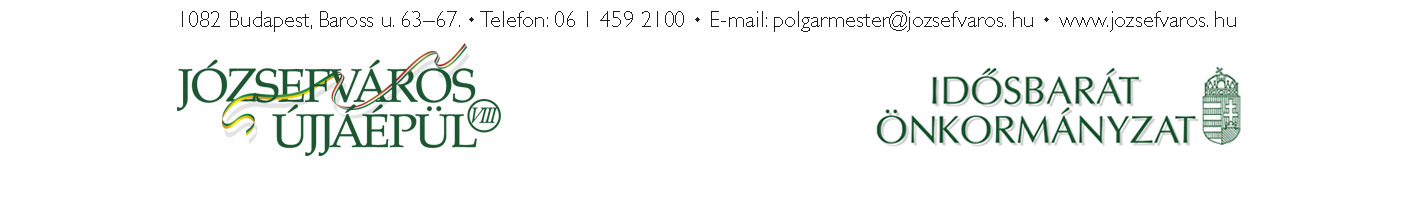 4